С учетом мнения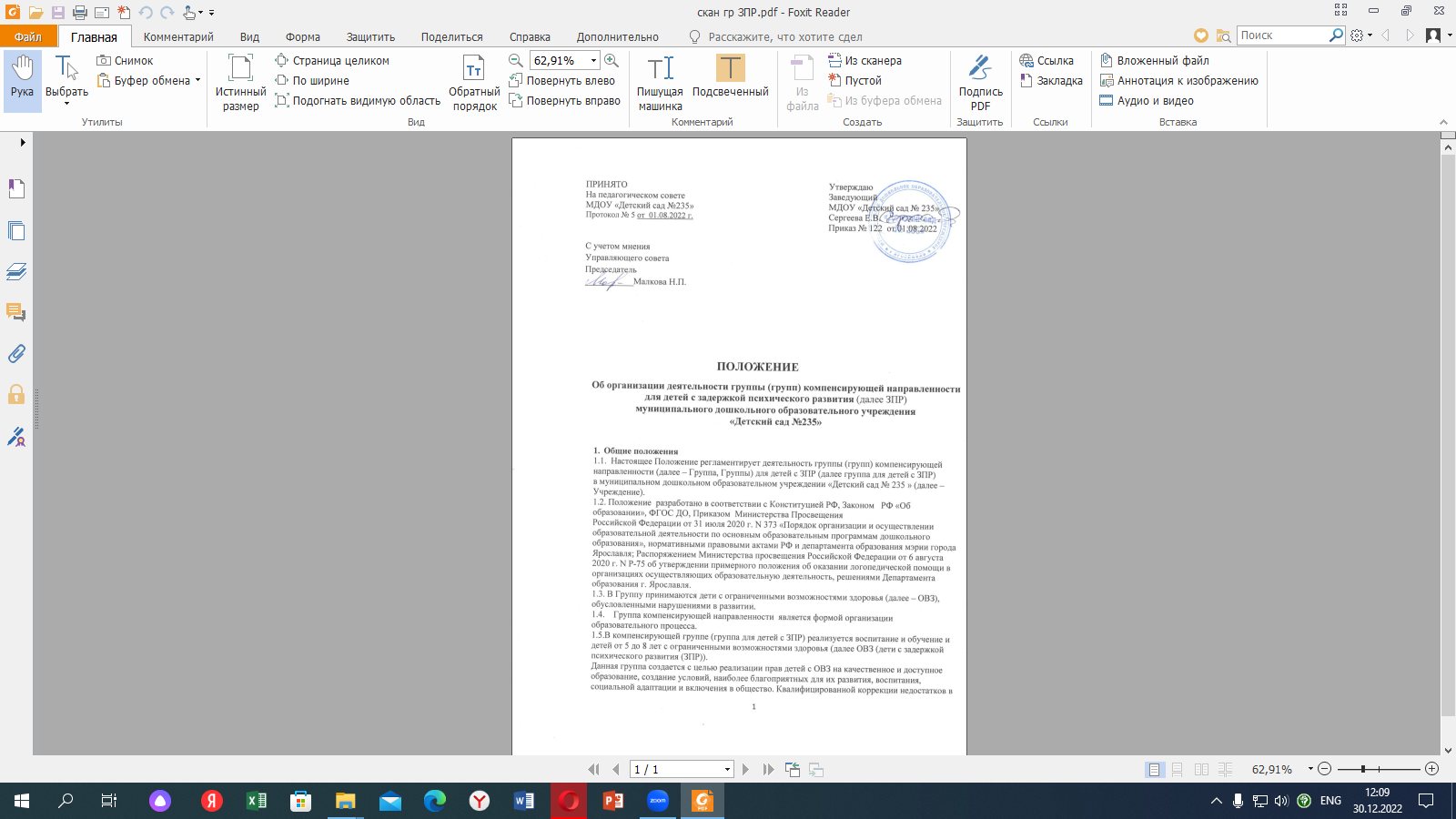 Управляющего советаПредседатель ___________Малкова Н.П.ПОЛОЖЕНИЕОб организации деятельности группы (групп) компенсирующей направленности для детей с задержкой психического развития (далее ЗПР)муниципального дошкольного образовательного учреждения«Детский сад №235»Общие положения1.1.  Настоящее Положение регламентирует деятельность группы (групп) компенсирующей направленности (далее – Группа, Группы) для детей с ЗПР (далее группа для детей с ЗПР) в муниципальном дошкольном образовательном учреждении «Детский сад № 235 » (далее – Учреждение).1.2. Положение  разработано в соответствии с Конституцией РФ, Законом   РФ «Об образовании», ФГОС ДО, Приказом  Министерства Просвещения 
Российской Федерации от 31 июля 2020 г. N 373 «Порядок организации и осуществлении образовательной деятельности по основным образовательным программам дошкольного образования», нормативными правовыми актами РФ и департамента образования мэрии города Ярославля; Распоряжением Министерства просвещения Российской Федерации от 6 августа 2020 г. N Р-75 об утверждении примерного положения об оказании логопедической помощи в организациях осуществляющих образовательную деятельность, решениями Департамента образования г. Ярославля.1.3. В Группу принимаются дети с ограниченными возможностями здоровья (далее – ОВЗ), обусловленными нарушениями в развитии.1.4.    Группа компенсирующей направленности  является формой организации образовательного процесса.1.5.В компенсирующей группе (группа для детей с ЗПР) реализуется воспитание и обучение и детей от 5 до 8 лет с ограниченными возможностями здоровья (далее ОВЗ (дети с задержкой психического развития (ЗПР)).Данная группа создается с целью реализации прав детей с ОВЗ на качественное и доступное образование, создание условий, наиболее благоприятных для их развития, воспитания, социальной адаптации и включения в общество. Квалифицированной коррекции недостатков в психическом, речевом развитии и дошкольного образования детей с ограниченными возможностями здоровья (с ЗПР).  3.3. Целью деятельности группы компенсирующей направленности является создание системы комплексного психолого-педагогического сопровождения детей дошкольного возраста с ОВЗ, оптимальных психолого-педагогических условий для освоения адаптированной основной образовательной программы дошкольного образования (далее –АООП для детей с ЗПР). 1.6. Основными задачами деятельности  Группы являются:- охрана жизни и укрепление физического и психического здоровья детей;- обеспечение познавательно-речевого, социально-личностного, художественно - эстетического и физического развития детей;- осуществление необходимой коррекции недостатков в развитии;- успешная адаптация и социализация детей с ОВЗ;• организация комплексной помощи воспитанникам Учреждения по коррекции тяжелых нарушений речи;• своевременное выявление особых образовательных потребностей воспитанников, имеющих ЗПР;• обеспечение индивидуально ориентированной психолого-медико-педагогической помощи воспитанникам, имеющим ЗПР, с учетом особенностей их психофизического развития и индивидуальных возможностей; • предупреждение возможных трудностей в процессе школьного обучения;• обеспечение взаимодействия в разработке и реализации коррекционных мероприятий педагогических, медицинских работников Учреждения и других организаций, специализирующихся в области оказания поддержки детям, имеющим нарушения речи; •  обеспечить взаимодействие с семьями воспитанников для обеспечения полноценного развития детей.ПОРЯДОК КОМПЛЕКТОВАНИЯ ГРУППВ Группы комбинированной направленности принимаются дети в возрасте от 3 до 7 лет.В Группы могут приниматься как дети одного возраста, так и дети разного возраста, исходя из потребностей Учреждения.Комплектование Группы утверждается приказом Департамента образования мэрии города Ярославля и приказом заведующего Учреждением в срок до 1 сентября текущего года.Прием детей осуществляется в течение календарного года при наличии свободных мест.Комплектование Группы осуществляется с учетом заключений ТПМПК и особенностями психофизического развития и возможностями воспитанников. Количество воспитанников с  ограниченными возможностями здоровья определяется нормами СанПиН.Срок пребывания ребенка с ограниченными возможностями здоровья в Группе определяется на основании заключения ТПМПК.При необходимости уточнения заключения ТПМПК и специальных условий для получения образования ребенок может быть направлен на ТПМПК повторно.Взаимоотношения между Учреждением и родителями (законными представителями) регулируются договором об образовании. ОРГАНИЗАЦИЯ ДЕЯТЕЛЬНОСТИ ГРУППЫ 3.1. Групповое помещение оборудуется пособиями в соответствии с возрастом и направлениями коррекционно-развивающей работы воспитанников с ОВЗ.3.2. Реализация образовательных услуг в Группе осуществляется следующим образом:3.4. Организацию деятельности в Группе с детьми с ОВЗ,   осуществляют специалисты (имеющиеся в штате ДОУ) на основании  заключений ТПМПК. Периодичность и продолжительность индивидуальных и подгрупповых занятий определяется нормами СанПиН. 3.5. Основными формами работы с детьми являются: фронтальные, подгрупповые, индивидуальные занятия.3.6. Питание в Группе организуется с учетом возраста детей, осуществляется по установленным натуральным и денежным нормам для детей с 12-часовым дневным пребыванием.3.7. Плата за реализацию образовательной услуги не взимается.3.8. Плата, взимаемая с родителей (законных представителей) за присмотр и уход за детьми, устанавливается  в соответствии с действующими нормативными документами.3.9. Группа для детей с ЗПР открывается приказом Департамента образования мэрии г. Ярославля при наличии необходимых материально-технических условий и кадрового обеспечения.Для функционирования группы для детей с ЗПР выделяются дополнительные штатные единицы в штатное расписание в соответствии с рекомендациями методического письма «Об интегрированном воспитании и обучении детей с отклонениями в развитии в дошкольных образовательных учреждениях» от 15.01.2002 №03 -51-5 н./23-03 и нормативами финансирования группы компенсирующего вида следующих специальностей: воспитатель, учитель-дефектолог, учитель-логопед, социальный педагог, педагог-психолог, медицинская сестра, музыкальный руководитель, инструктор по физической культуре. Прием детей с ОВЗ в группу осуществляется на основании заключения психолого-медико-педагогической комиссии (далее ПМПК), заявления родителей (законных представителей), медицинского заключения и документов, удостоверяющих личность одного из родителей (законных представителей), свидетельства о рождении ребенка.     В группу зачисляются воспитанники, имеющие следующие интеллектуальные нарушения в развитии: задержка психического развития (ЗПР).Рекомендуемое количество детей в группе компенсирующей направленности  для     детей с задержкой психического развития составляет от 6 до 10 детей, в соответствии с СанПин.Группа (группы) может быть разновозрастной.Отношения между ДОУ и родителями (законными представителями), регулируются договором, заключаемым в установленном порядке.Решение вопроса об изменении образовательного маршрута, а так же разрешение возникших споров между дошкольным учреждением и родителями (законными представителями) осуществляется психолого-медико-педагогическим консилиумом или ПМПК. Участниками образовательного процесса в группе для детей с ЗПР являются дети, их     родители (законные представители), педагогические работники. Организация образовательного процесса в данной группе направлена на решение следующих задач:- проведение коррекционно-педагогической, медико-психологической и социальной работы с детьми с ОВЗ.- оказание необходимой коррекционно-педагогической поддержки обучающихся не имеющих выраженные первичных отклонений, но отстающими от возрастной нормы;- обучение родителей (законных представителей) педагогическим технологиям сотрудничества со своим ребенком, приемам и методом воспитания и обучения, оказание им психологической поддержки.- обеспечение взаимодействия в разработке и реализации коррекционных мероприятий педагогических работников МДОУ и других организаций, специализирующихся в области оказания поддержки детям с ЗПР.Педагогический коллектив самостоятелен в выборе программ из комплекса вариативных общеразвивающих и коррекционных программ. На каждого обучающегося данной группы составляется индивидуальная программа развития. Организация образовательного процесса в группе для детей с ЗПР регламентируется учебным планом, годовым календарным графиком и расписанием периодов непрерывной непосредственно образовательной деятельности,  разрабатываемым ДОУ самостоятельно. Технологии, методы и формы работы с детьми с ОВЗ определяются специалистами, исходя из особенностей психофизического развития, индивидуальных возможностей, состояния здоровья детей и согласовываются с психолого-медико-педагогическими консилиумом учреждения.Организационными формами работы группы для детей с ЗПР являются фронтальные и подгрупповые занятия с обучающимися, занятия малыми подгруппами(2-3 ребенка); индивидуальные занятия.В зависимости от степени выраженности и сложности структуры нарушения продвижения ребенка в процессе обучения и желания родителей (законных представителей) обучение в группе для детей с ЗПР может осуществляться 1-2 года или до его поступления в общеобразовательное учреждение. Дошкольное образовательное учреждение имеет право, с согласия родителей (законных представителей), направить ребенка с ОВЗ на ПМПК в течение года.В конце каждого года обучения психолого-педагогическая и медико-педагогическая комиссии по результатам обследования обучающихся группы дают рекомендации о дальнейших формах В случае, если на проведение занятий в группе затрагивается дополнительное время состоящих в штате специалистов, оплата их труда производится за фактически отработанное время.Срок действия данного положения неограничен. При изменении нормативно-правовых документов, регламентирующих деятельность муниципальных органов управления образования, в положение вносятся изменения в соответствии с установленным порядком.ШТАТЫ И РУКОВОДСТВО ГРУППОЙ4.1. Штат  работников Группы устанавливается согласно действующим нормативным документам федерального, регионального и муниципального уровня.4.2. Права и обязанности работников  Группы определяются Правилами внутреннего трудового распорядка и должностными инструкциями.4.3. Учебно-методическое руководство деятельностью Группы осуществляет старший воспитатель.4.4. Заведующий Учреждением осуществляет систематический контроль деятельности Группы и несет персональную ответственность за ее правильную организацию.ЗАКЛЮЧИТЕЛЬНЫЕ ПОЛОЖЕНИЯ5.1. Настоящее Положение принимается на педагогическом совете и утверждается приказом заведующей Учреждением.5.2.  Настоящее Положение вступает в силу с момента его утверждения и действует до принятия нового. 5.2. Изменения и дополнения в настоящее Положение вносятся по мере необходимости и утверждаются в порядке, установленном пунктом 5.1. настоящего Положения.С положением ознакомлены, второй экземпляр получен:ПРИНЯТОНа педагогическом совете МДОУ «Детский сад №235»Протокол № 5 от  01.08.2022 г.УтверждаюЗаведующийМДОУ «Детский сад № 235» Сергеева Е.В.Приказ № 122  от 01.08.2022